SOCK, HAT & MITTEN   DRIVE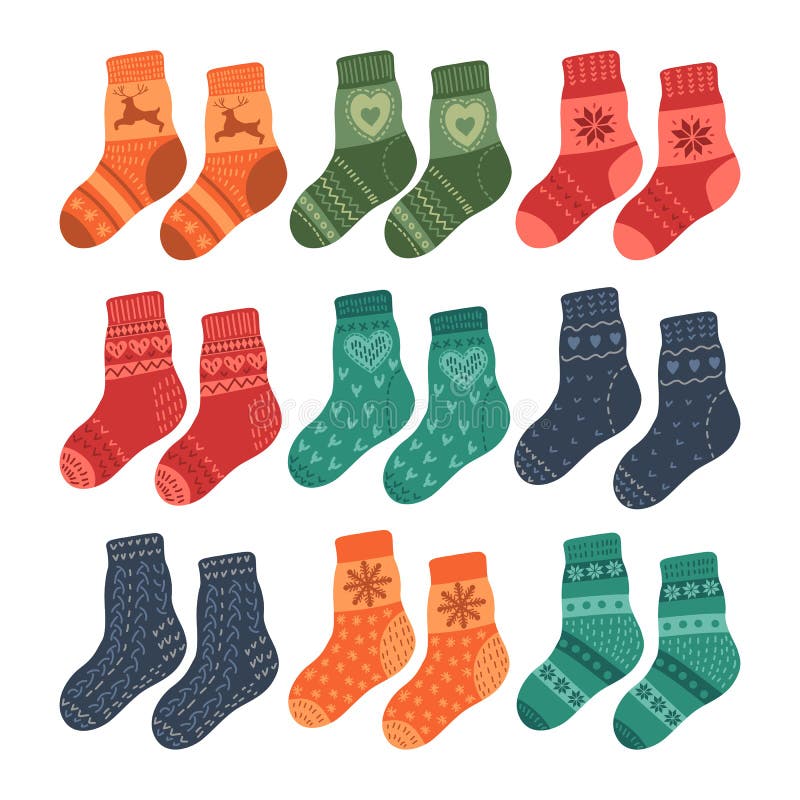 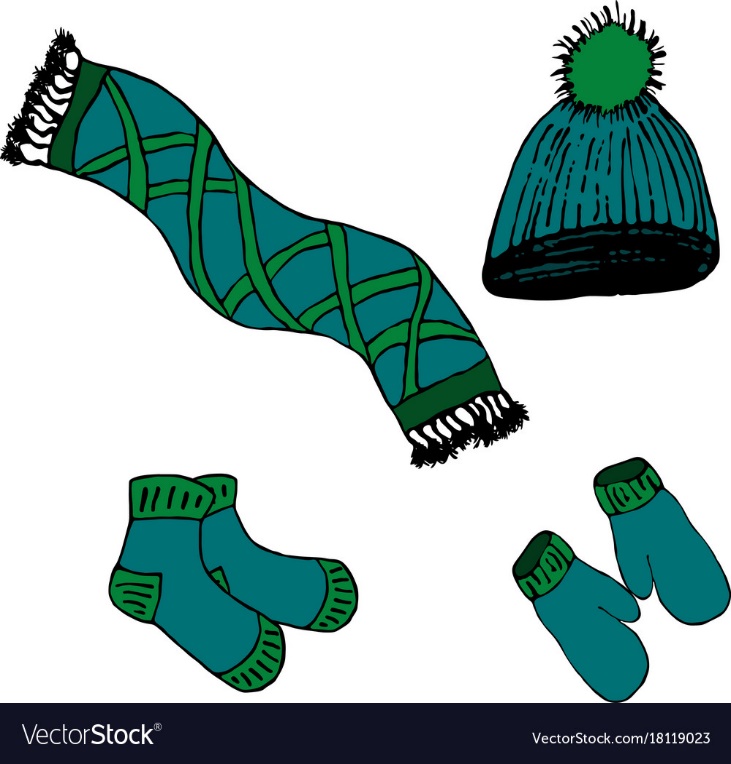 SPONSORED BY THE LADIES ANCIENT ORDER of HIBERNIANS   And  PROVIDENCE MINISTRIES